附件：广安客运枢纽站候车大厅广告位情况序号位置图片广告位面积（㎡）单租控制价（元）1候车厅厕所正上方1处（红色区域）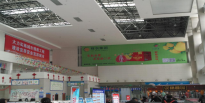 8860002候车厅右侧1处（绿色区域,超市上部）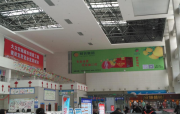 13060003售票室正上方1处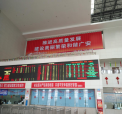 8860004候车厅左侧1处（大厅内左侧）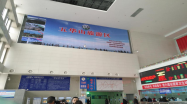 9660005候车厅检票处正上方  广告位886000